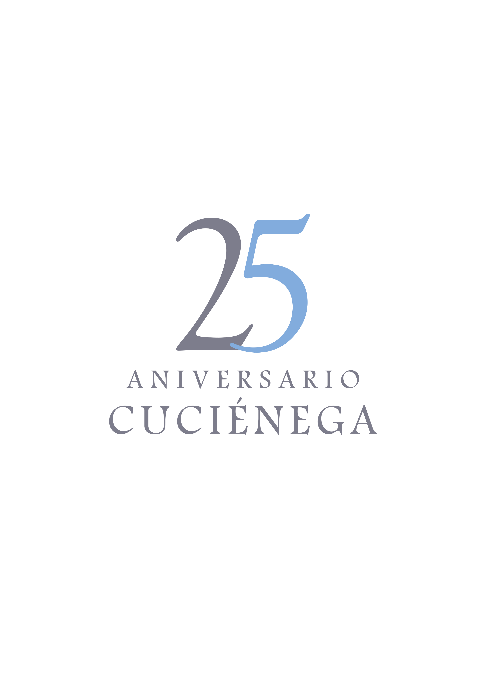 Informe de Prácticas Profesionales Informe de Prácticas Profesionales Informe de Prácticas Profesionales Informe de Prácticas Profesionales Informe de Prácticas Profesionales Nombre del AlumnoNombre del AlumnoNombre del AlumnoCódigoCódigoLicenciaturaLicenciaturaLicenciaturaLicenciaturaLicenciaturaNombre del Investigador ReceptorNombre del Investigador ReceptorNombre del Investigador ReceptorNombre del Investigador ReceptorNombre del Investigador ReceptorPeriodo de realización Periodo de realización Total de horas cumplidasTotal de horas cumplidasTotal de horas cumplidasNombre del proyecto de investigaciónNombre del proyecto de investigaciónNombre del proyecto de investigaciónNombre del proyecto de investigaciónNombre del proyecto de investigaciónDescripción de las actividades que el receptor investigador  asignó para que la práctica profesional contribuya como   experiencia formativa para el practicanteDescripción de las actividades que el receptor investigador  asignó para que la práctica profesional contribuya como   experiencia formativa para el practicanteActividades realizadas por el  practicanteActividades realizadas por el  practicanteEnlace con las asignaturas del Plan de Estudios12345678Beneficio que se obtuvo al realizar las Prácticas ProfesionalesBeneficio que se obtuvo al realizar las Prácticas ProfesionalesBeneficio que se obtuvo al realizar las Prácticas ProfesionalesBeneficio que se obtuvo al realizar las Prácticas ProfesionalesBeneficio que se obtuvo al realizar las Prácticas ProfesionalesQue conocimientos o habilidades  consideras que te hicieron falta en tu formación para el desarrollo de las Prácticas Profesionales Que conocimientos o habilidades  consideras que te hicieron falta en tu formación para el desarrollo de las Prácticas Profesionales Que conocimientos o habilidades  consideras que te hicieron falta en tu formación para el desarrollo de las Prácticas Profesionales Que conocimientos o habilidades  consideras que te hicieron falta en tu formación para el desarrollo de las Prácticas Profesionales Que conocimientos o habilidades  consideras que te hicieron falta en tu formación para el desarrollo de las Prácticas Profesionales                                                          ---------------------------------------------------Nombre y firma del Practicante                                                         ---------------------------------------------------Nombre y firma del Practicante                                                         ---------------------------------------------------Nombre y firma del Practicante                                                         ---------------------------------------------------Nombre y firma del Practicante                                                         ---------------------------------------------------Nombre y firma del Practicante